Ростовская область и Северный Рейн-Вестфалия обсудили новые направления сотрудничестваНемецким девелоперским компаниям и крупнейшим выставочным операторам предложат инвестировать в проекты в сфере выставочного бизнеса в Ростове-на-Дону. Перспективы сотрудничества Ростовской области и Германии в этой сфере обсуждались в дни Петербургского Международного экономического форума. 
В переговорах приняли участие госсекретарь Министерства экономики, энергетики и промышленности земли Северный Рейн-Вестфалия Гюнтер Хорцетцки, министр экономического развития Ростовской области Александр Левченко, генеральный директор Агентства инвестиционного развития Ростовской области Игорь Бураков, советник Губернатора Ростовской области Валентин Витринский, глава представительства Агентства экономического развития федеральной земли Северный Рейн-Вестфалия в РФ Татьяна Шварцкопф.
Северный Рейн-Вестфалия – одна из крупнейших федеральных земель Германии, промышленный, научный центр. Кроме того, этот регион, где расположены Кельн, Дюссельдорф, Эссен и Дортмунд, находится на первом месте в мире по количеству и значимости выставочных комплексов. Ежегодно здесь проводится более 60 крупных международных выставок с общим трафиком посетителей около 6 миллионов человек.
Будучи членом наблюдательного совета выставочного комплекса в Дюссельдорфе, Гюнтер Хорцетцки пообещал содействие в организации переговоров Ростовской области с крупнейшими выставочными операторами и европейскими компаниями, имеющими опыт реализации девелоперских проектов в сфере выставочного бизнеса.
- В границах «Большого Ростова» есть несколько привлекательных локаций для реализации девелоперских проектов в сфере конгрессно-выставочного бизнеса, - отмечает генеральный директор АИР Ростовской области Игорь Бураков. – Если нам удастся завести в эту инвестиционную тему сильных отраслевых игроков, ведущие европейские компании, Ростов-на-Дону мог бы претендовать на роль крупнейшего выставочного и конгрессного центра на юге страны. 
Землю Северный Рейн-Вестфалия и Ростовскую область связывают многолетние партнерские взаимоотношения. На площадке форума обсуждались также возможности расширения экономического сотрудничества регионов, адаптации на донской земле успешного немецкого опыта в создании кластеров в сфере агробизнеса.
Газета «Молот», 25.06.2013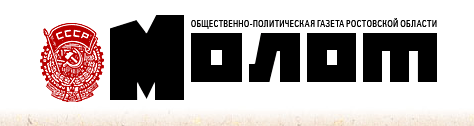 